Recursos para trabajar la lectoescritura con niños y niñas de 5 años.El juego de las palabras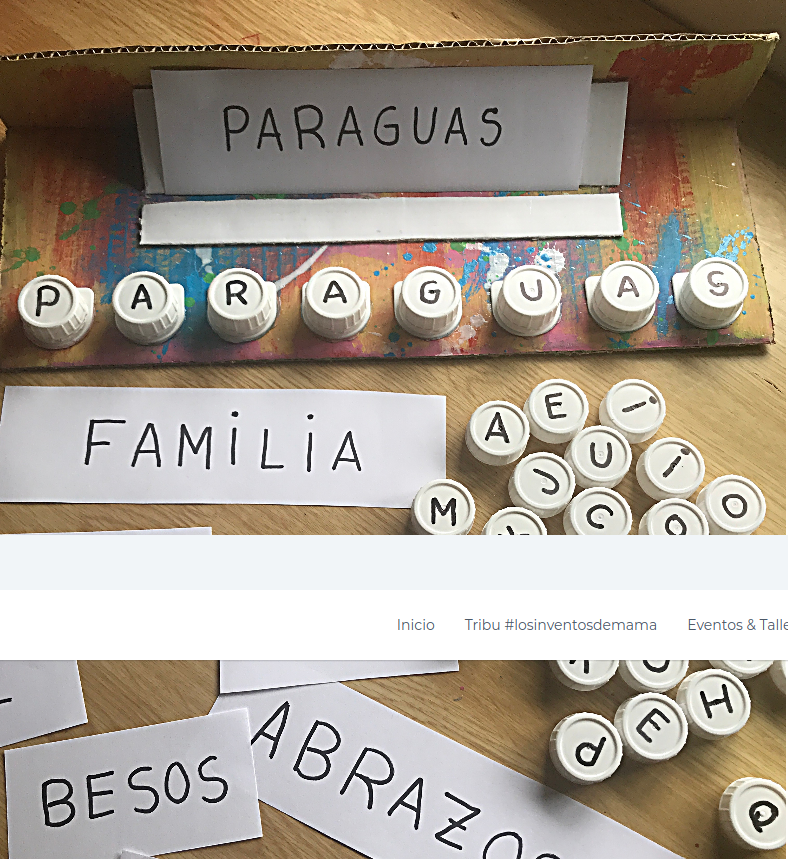 https: www.losinventosdemama.comTablero para jugar a las sílabas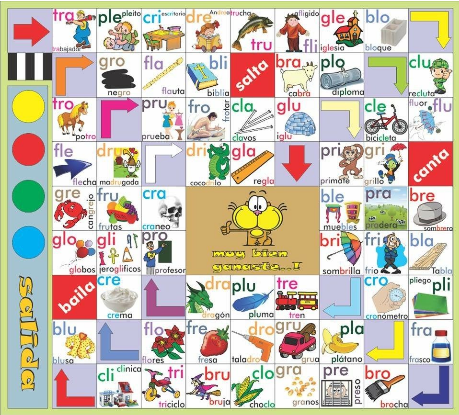 https: www.orientacionandujar.esPuzzle silábico pictograma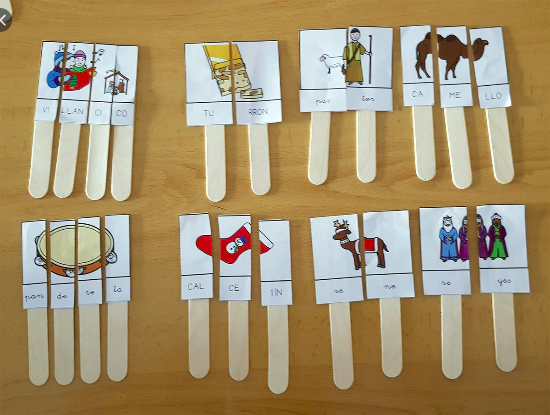 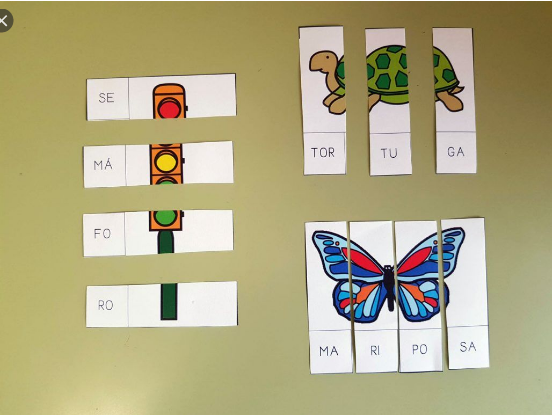 https: www.arassac.orgMorfo Tablero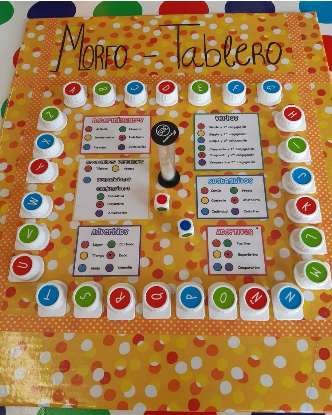 https: www.pinterest.esForma Palabras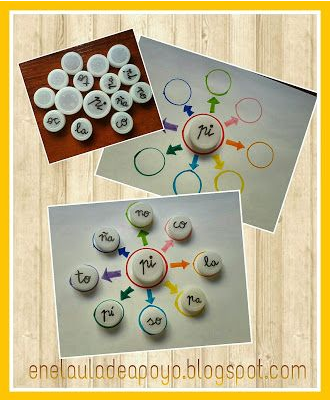 https: www.enelauladeapoyo.blogspot.comConecta Palabras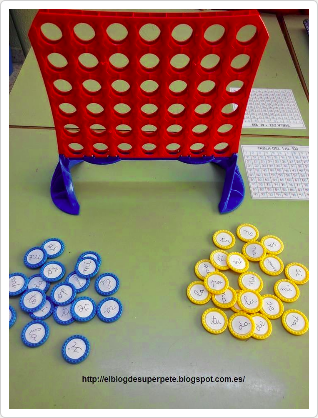 https: www.elblogdesuperpete.blogspot.com.es/